City of SadievilleP.O. Box 129, 605 Pike Street Sadieville, Kentucky 40370AGENDAREGULAR CITY MEETING MONDAY, APRIL 25, 2022 – 6:00 P.M.CITY HALLCALL TO ORDERMOMENT OF SILENCEROLL CALL/DETERMINATION OF QUORUMCITIZEN COMMENTS (SIGN-IN REQUIRED)OLD AND NEW BUSINESSMAYORPREVIOUS MINUTES APPROVALRegular Meeting March 28, 2022FINANCIAL REPORTS APPROVALCITY ATTORNEYPUBLIC SAFETYPUBLIC WORKSPARKS & RECREATIONSTREETS, TRAILS, AND WALKWAYSCITY CLERK REPORTGateway Pest Control Annual RenewalADJOURNMENTJoin Zoom Meeting 
https://us06web.zoom.us/j/81707184686?pwd=NHlwa05HTmRvVEp6ZS9hZm1RMlNyQT09 Meeting ID: 817 0718 4686 
Passcode: 535362 
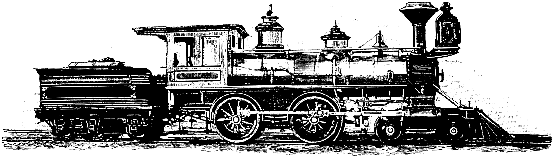 